R6 NEW BUSINESS MOTION, [SPRING/FALL 20__ ]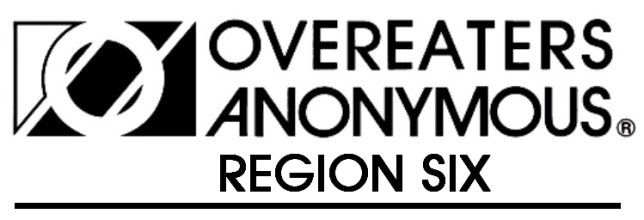 New business to be placed on the R6 Assembly Conference agenda can be proposed by any registered R6 Intergroup or R6 committee, and shall be submitted to the coordinator to be date and time stamped through electronic transmission 60 days before each Assembly.  The R6 Board may also submit new business.MOTION: State motion in clear, concise language.(Move that… or Move to…) SUBMITTED BY:Name of intergroup, R6 Committee or R6 Board and contact email address.Contact Name: 			Phone #: 			Email Address:INTENT:State clearly the purpose of the motion.IMPLEMENTATION:How would this motion/change be carried out?COST:  $ Amount (if known)RATIONALE:Reason for submitting motion including relevant background information. (Please limit to this one page.)